PHILIPPINES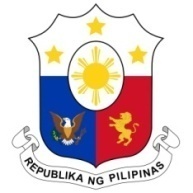 Human Rights Council35th Session of the Working Group on the Universal Periodic Review28 January 2020, Salle XX, Palais des NationsKIRIBATISpeaking Time:   2 min.Speaking Order:   8 of 57Thank you, Mister Vice-President. The Philippines warmly welcomes the delegation of Kiribati to this UPR session.My delegation acknowledges the constructive approach of Kiribati to the UPR process. We are pleased to acknowledge the wide range of stakeholder consultations undertaken with respect to the recent enactment of its Disaster Risk Management and Climate Change Act in 2019, which provides for the streamlining of needs of women, children, and persons with disability. We further acknowledge the government’s efforts in mainstreaming gender equality in its national policies on youth, sports, disability and consumer rights, among others. In a constructive spirit, the Philippines recommends the following:Continue to further integrate and mainstream gender equality in national policies; Strengthen measures to prevent gender-based violence, taking into account the need to address the root causes;Strengthen policy measures and programs to combat trafficking in persons; and Continue to adopt an inclusive and participatory approach to the implementation of community-based climate adaptation initiatives. We wish Kiribati every success in this review cycle.Thank you, Mister Vice-President. END.